              فرم تجربیات سفرهای علمی اعضای دانشکده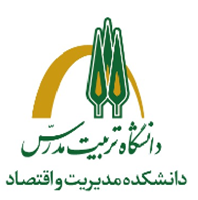                                    (فرصت های مطالعاتی کوتاه مدت و میان مدت)              فرم تجربیات سفرهای علمی اعضای دانشکده                                   (فرصت های مطالعاتی کوتاه مدت و میان مدت)              فرم تجربیات سفرهای علمی اعضای دانشکده                                   (فرصت های مطالعاتی کوتاه مدت و میان مدت)              فرم تجربیات سفرهای علمی اعضای دانشکده                                   (فرصت های مطالعاتی کوتاه مدت و میان مدت)              فرم تجربیات سفرهای علمی اعضای دانشکده                                   (فرصت های مطالعاتی کوتاه مدت و میان مدت)              فرم تجربیات سفرهای علمی اعضای دانشکده                                   (فرصت های مطالعاتی کوتاه مدت و میان مدت)مشخصات سفر :مشخصات سفر :مشخصات سفر :مشخصات سفر :مشخصات سفر :مشخصات سفر :لینک رزومه :هیات علمی دانشجو هیات علمی دانشجو هیات علمی دانشجو نام و نام خانوادگی اقدام کننده:نام و نام خانوادگی اقدام کننده:کشور میزبان:کشور میزبان:کشور میزبان:کشور میزبان:دانشگاه میزبان (به انگلیسی) :دانشگاه میزبان (به انگلیسی) :موضوع مورد مطالعه در طول فرصت :موضوع مورد مطالعه در طول فرصت :موضوع مورد مطالعه در طول فرصت :موضوع مورد مطالعه در طول فرصت :موضوع مورد مطالعه در طول فرصت :موضوع مورد مطالعه در طول فرصت :تاریخ برگشت :تاریخ برگشت :تاریخ اعزام :تاریخ اعزام :استاد راهنما میزبان (به انگلیسی) :استاد راهنما میزبان (به انگلیسی) :دستاوردهای سفر :دستاوردهای سفر :دستاوردهای سفر :دستاوردهای سفر :دستاوردهای سفر :دستاوردهای سفر :مقالات چاپ شده در مجلات :مقالات چاپ شده در مجلات :مقالات چاپ شده در مجلات :مقالات چاپ شده در مجلات :مقالات چاپ شده در مجلات :مقالات چاپ شده در مجلات :مقالات کنفرانسی :مقالات کنفرانسی :مقالات کنفرانسی :مقالات کنفرانسی :مقالات کنفرانسی :مقالات کنفرانسی :سایر دستاوردها :سایر دستاوردها :سایر دستاوردها :سایر دستاوردها :سایر دستاوردها :سایر دستاوردها :توصیف مختصر درباره مطالعات انجام شده ویافته های آن :1-2-3-توصیف مختصر درباره مطالعات انجام شده ویافته های آن :1-2-3-توصیف مختصر درباره مطالعات انجام شده ویافته های آن :1-2-3-توصیف مختصر درباره مطالعات انجام شده ویافته های آن :1-2-3-توصیف مختصر درباره مطالعات انجام شده ویافته های آن :1-2-3-توصیف مختصر درباره مطالعات انجام شده ویافته های آن :1-2-3-درس آموخته های سفر علمی به صورت خلاصه و آیتم وار :1-2-3-درس آموخته های سفر علمی به صورت خلاصه و آیتم وار :1-2-3-درس آموخته های سفر علمی به صورت خلاصه و آیتم وار :1-2-3-درس آموخته های سفر علمی به صورت خلاصه و آیتم وار :1-2-3-درس آموخته های سفر علمی به صورت خلاصه و آیتم وار :1-2-3-درس آموخته های سفر علمی به صورت خلاصه و آیتم وار :1-2-3-چالش ها و مشکلات احتمالی سفر به صورت آیتم وار :1-2-3-چالش ها و مشکلات احتمالی سفر به صورت آیتم وار :1-2-3-چالش ها و مشکلات احتمالی سفر به صورت آیتم وار :1-2-3-چالش ها و مشکلات احتمالی سفر به صورت آیتم وار :1-2-3-چالش ها و مشکلات احتمالی سفر به صورت آیتم وار :1-2-3-چالش ها و مشکلات احتمالی سفر به صورت آیتم وار :1-2-3-پیشنهادات برای بهبود سفرهای آتی به صورت آیتم وار :1-2-3-پیشنهادات برای بهبود سفرهای آتی به صورت آیتم وار :1-2-3-پیشنهادات برای بهبود سفرهای آتی به صورت آیتم وار :1-2-3-پیشنهادات برای بهبود سفرهای آتی به صورت آیتم وار :1-2-3-پیشنهادات برای بهبود سفرهای آتی به صورت آیتم وار :1-2-3-پیشنهادات برای بهبود سفرهای آتی به صورت آیتم وار :1-2-3-تائید معاونت پژوهشی و فناوری دانشکده و اقدامتائید معاونت پژوهشی و فناوری دانشکده و اقدامتائید معاونت پژوهشی و فناوری دانشکده و اقدامتائید اداره پژوهش دانشکدهتائید اداره پژوهش دانشکدهتائید عضو دانشکده 